LIETUVIŲ KALBOS IR LITERATŪROS VIDURINIO UGDYMO TARPINIŲ PATIKRINIMŲ IR PUPP TESTŲ PAVYZDŽIAIBETA ITS | Informacinė elektroninio testavimo sistema (etestavimas.lt)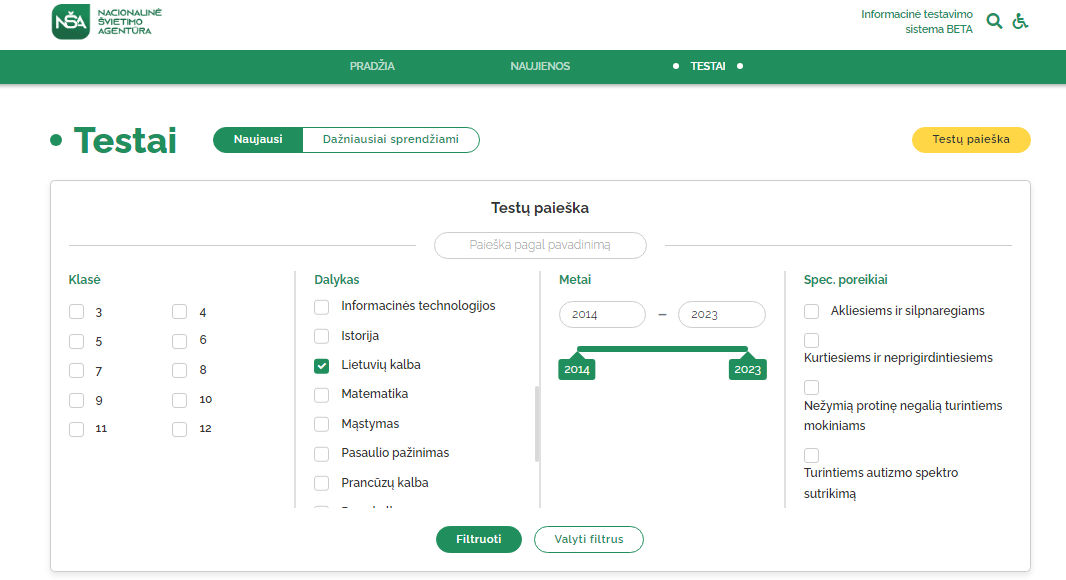 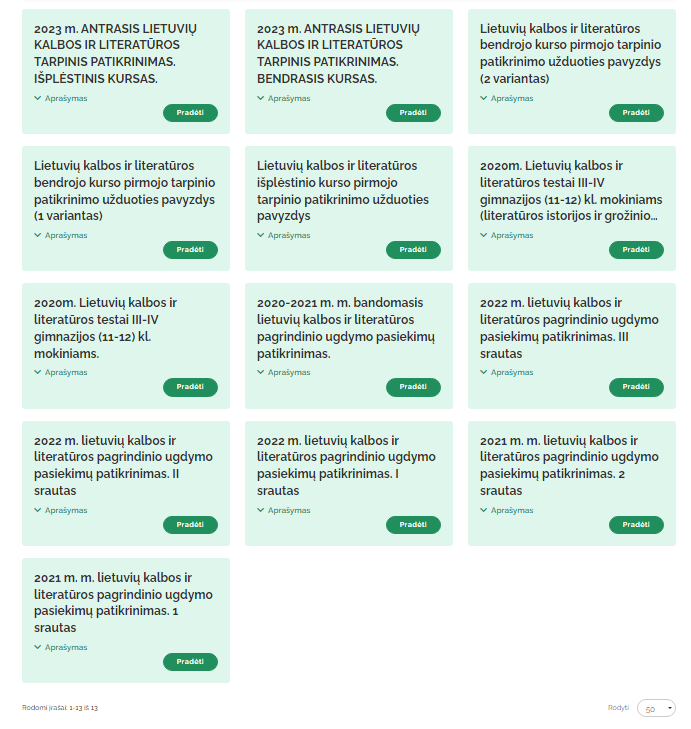 